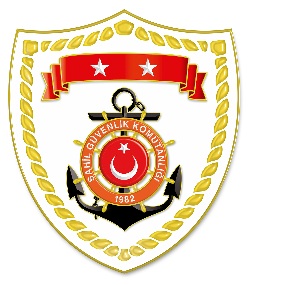 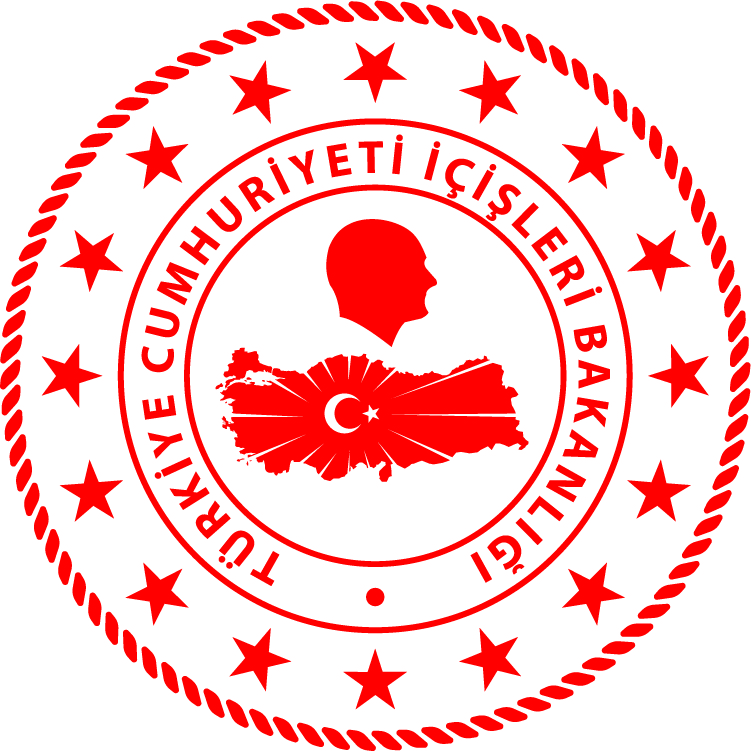 SG Ege Deniz Bölge KomutanlığıS.NoTARİHCEZANIN KESİLDİĞİİL/İLÇETESPİTUYGULANAN İDARİ PARA CEZASI MİKTARI(TL)DİĞER YETKİLİ KURUMLARA BİLDİRİLEN DENİZ KİRLİLİĞİ TESPİTLERİDİĞER YETKİLİ KURUMLARA BİLDİRİLEN DENİZ KİRLİLİĞİ TESPİTLERİDİĞER YETKİLİ KURUMLARA BİLDİRİLEN DENİZ KİRLİLİĞİ TESPİTLERİDİĞER YETKİLİ KURUMLARA BİLDİRİLEN DENİZ KİRLİLİĞİ TESPİTLERİAÇIKLAMAS.NoTARİHCEZANIN KESİLDİĞİİL/İLÇETESPİTUYGULANAN İDARİ PARA CEZASI MİKTARI(TL)LİMAN BŞK.LIKLARIBÜYÜKŞEHİRBELEDİYE BŞK.LIKLARITÜRKİYE ÇEVRE AJANSIİL ÇEVRE VEŞEHİRCİLİK MD. LÜKLERİAÇIKLAMA123 Mayıs 2023MUĞLA/BodrumAtık Transfer Formunu ibraz edememek73.243 TL---- 1 işlemde 73.243 TL idari para cezası uygulanmıştır.